Centre Communautaire IsraéliteBoulogne BillancourtCENTRE DE LOISIRS JUILLET 2023 CCIBBFICHE DE RENSEIGNEMENTS-INSCRIPTIONNom : Prénom :Date de naissance :Adresse :Téléphone 	domicile père :			domicile mère :                           		portable père :				portable mère :		travail père :				travail mère :Personne à prévenir en cas d’urgence :e-mail du père :                                                            e-mail de la mère :Ecole fréquentée :                                     Niveau de classe en 2022/2023 :Activités extra-scolaires pratiquées (sports, musique…) :Inscription pour la semaine du 10 au 14 juillet 2023    OUI ou NONInscription pour la semaine du 17 au 21 juillet 2023    OUI ou NONInscription pour la semaine du 24 au 28 juillet 2023    OUI ou NON  Prix : 170 euros par semaineJe soussigné……………………………autorise mon enfant …………………… à suivre et à pratiquer toutes les activités du CCIBB.POUR TOUTE ANNULATION D’INSCRIPTION MOINS DE 14 JOURS AVANT LE DEBUT DE L’ACCUEIL 50% DU MONTANT SERA DU.Droit à l’image ( article 9 du Code Civil)   j’autorise     je n’autorise pas le CCIBB à utiliser  dans le cadre pédagogique ( publications, site internet..) des photos et des vidéos de mon enfant prises au cours d’activités.                                                                                             Signature :Centre Communautaire Israélite de Boulogne Billancourt20 ter rue des Peupliers92100 Boulogne Billancourt Tel: 01 46 04 30 74Port : 06 21 07 17 09mail : boulogne.ccibb@gmail.com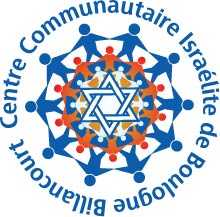 